UNION DÉPARTEMENTALE CGT SAVOIE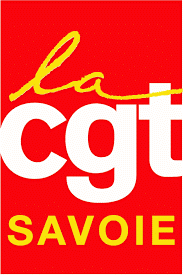 77, rue Ambroise Croizat – CS 50307 73003 CHAMBERY CedexTél. : 04.79.62.27.26 Fiche d’inscription de stageIntitulé : Formation AGEFIPH : Handicap, inaptitude, Handicap et maintien dans l'emploiDates : du mercredi 8 au vendredi 10 novembreTampon et/ou signature du SG* :*Obligatoire, sans cette mention, l'inscription ne sera pas prise en compte